Проведение с детьми 2-3 лет работы по лексической теме «Осень» (Осенняя пора, очей очарованье…!)Ардеева Маргарита Геннадьевна, воспитатель ГБДОУ НАО «Детский сад «Ромашка»Как спроектировать, какие мероприятия можно организовать и провести с детьми 2 – 3 лет по лексической теме «Осень»? Как сформировать и расширить элементарные представления маленьких детей о признаках осени, увидеть её очарование и красоту, вызвать положительные эмоции, интерес к окружающему миру? Название проекта:«Осенняя пора, очей очарованье…!».Продолжительность проекта: 4 недели (октябрь).Тип проекта: краткосрочный, познавательно-творческий, игровой.Участники проекта: дети, родители воспитанников, воспитателиВозраст детей: дети 2 – 3 года.Цель проекта: формирование представлений детей о времени года «Осень», знакомство с  доступными сезонными явлениями природы, названиями овощей, фруктов.Задачи: для детей:- расширить знания детей об осени, элементарных признаках и явлениях  осени;- расширить и активизировать словарный запас детей;- учить детей обследовать предметы, упражнять в определении сходства иразличия между предметами;- воспитывать умение слушать сказки, рассказы, стихи об осени;- развивать художественно-эстетическую направленность, творческиеспособности детей;- формировать интерес к изо-деятельности, лепке.для педагогов:- совершенствование профессионального уровня;- рост творческой активности;- развитие навыков проектирования и планирования;- создание благоприятных условий для взаимодействия с семьями воспитанников.для родителей: - привлечение родителей к совместной деятельности детей и педагогов;- обеспечение преемственности в воспитании ребёнка в ДОО и в семье.Итоговое мероприятие проекта: выставка детских работ «Осень глазами детей».Ожидаемые результаты по проекту:для детей:- проявляют интерес к сезонным явлениям, изменениям в природе;- знают и называют фрукты, овощи по внешнему виду;- проявляют интерес к работе с пластилином, краскам, карандашами;- определяют признаки осени в рассматривании предметных и сюжетных  картин, в дидактических играх.для педагогов:- приобретен опыт работы по развитию у детей познавательных,творческих способностей через различные виды продуктивной деятельности;- создание новых форм взаимодействия с воспитанниками и родителями.для родителей:- появление заинтересованности к образовательному процессу;- активизация желания участвовать в совместных творческих мероприятиях группы и детского сада.Этапы:Подготовительный (изучение методической литературы по теме проекта, определение цели, задач, подборка литературного и дидактического материала, форма взаимодействия, разработка конспектов мероприятий).Основной (проведение запланированных мероприятий):- выставка детских фотографий «Осенняя пора, очей очарованье…!»;- выставки детских работ осенней тематики:- «Веселый дождик» (рисование ватными палочками);- «Дождик и зонтик» (рисование карандашом);- «Яблонька» (сюжетная лепка);- «Листопад, листопад…» (коллективная работа по лепке);- открытое занятие для воспитателей образовательной организации «Яблоки для ежат» (сюжетная лепка);- «Осенние листья по ветру летят», «Ветер, ветер, ты могуч» (рисование гуашью);- выставка детских работ по лексической теме «Осень»;- утренняя гимнастика с детьми с атрибутами осенней тематики;- занятие по ФИЗО (инструктор Юшманова А.П. использовала пособия осенней тематики: листочки, тучки, лужи, зонтик, осенние деревья, подвижные игры);- оформление папок-передвижек, обновление информационного стенда для родителей, проведение консультаций с родителями «Что нам осень подарила!», «Осенние развлечения и забавы», «Всей семьей на огород».Заключительный:-  выставка поделок родителей «Дары осени»;- проведение музыкального развлечения - представления «Осенний теремок» (руководитель МУЗО Молчаницкая Е.М.);- выставка детских рисунков «Осень глазами детей».В выставке приняло участие семь детей: Дети в своем представлении изобразили осень восковыми карандашами. Работы детей отправлены на Всероссийские творческие конкуры - получены дипломы победителей и призеров.ЗаключениеМероприятия проекта поспособствовали накоплению у детей конкретно-образных представлений об окружающем мире в осенний период. Дети ближе  познакомились с особенностями наступления и признаками осени, стали проявлять интерес в наблюдении за природой, деревьями. В процессе рассматривания иллюстраций, книг, в дидактических играх обращают внимание на признаки осени.Согласно лексической теме «Осень», можно провести много интересных и увлекательных мероприятий с детками даже такого маленького возраста!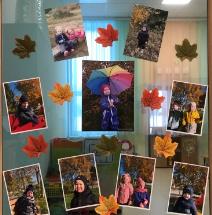 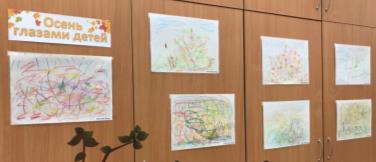 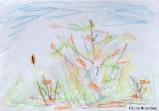 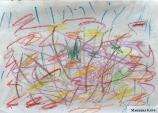 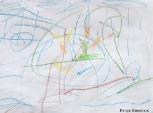 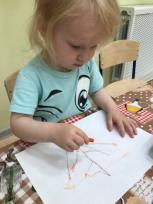 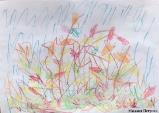 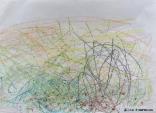 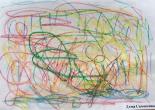 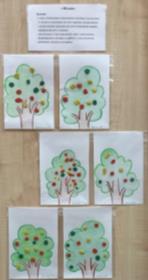 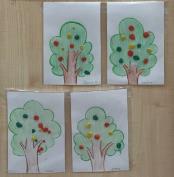 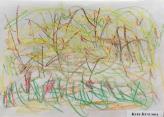 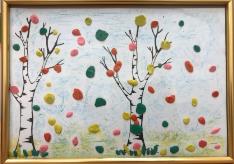 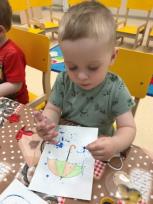 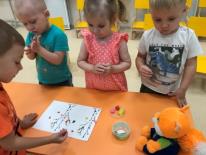 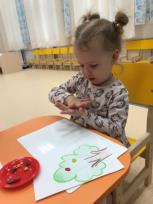 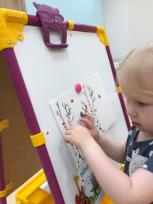 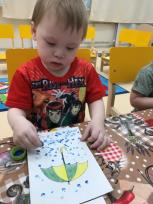 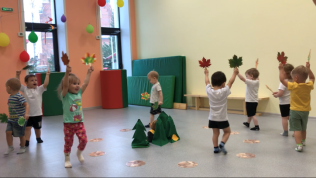 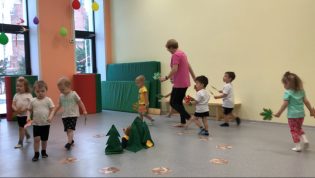 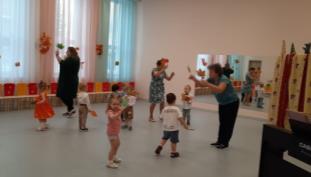 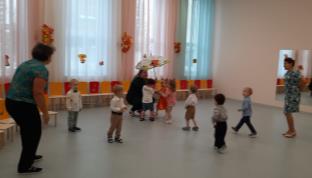 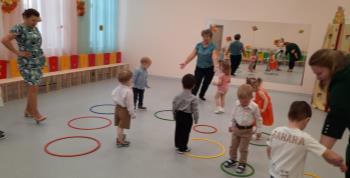 